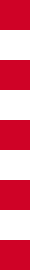 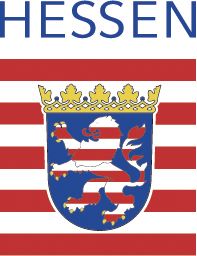 Antragsunterlagen zur Qualifizierungsphasefür die SchulentwicklungsmaßnahmeKulturSchule Hessen4. Staffel„Eine Kunst für jeden“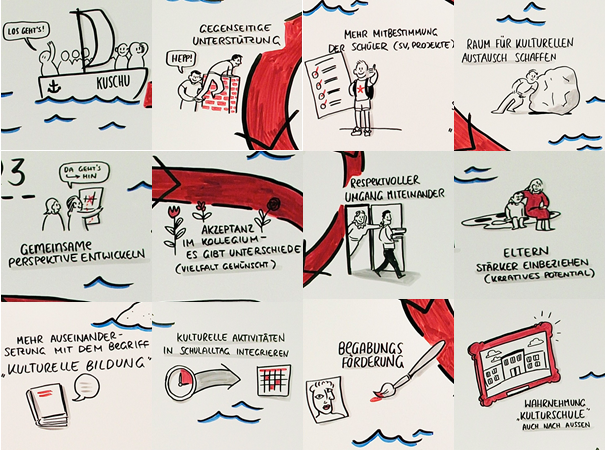 Eine KulturSchule erkennt man an…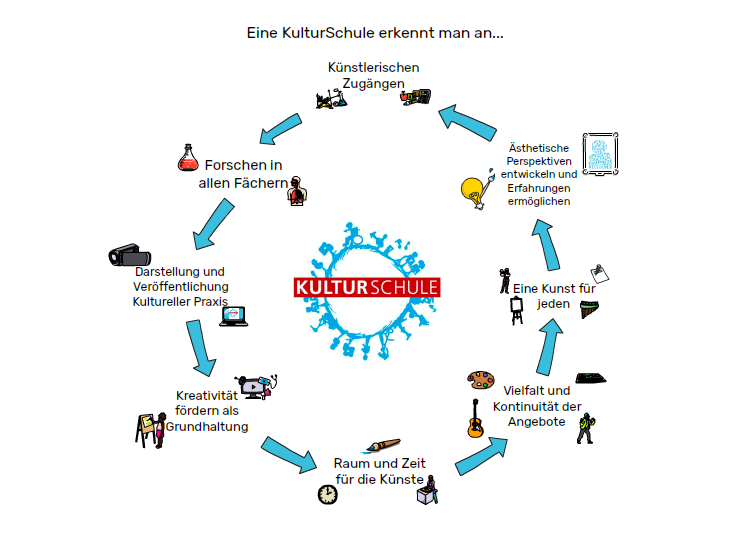 Allgemeine DatenGremienbeschlüsseBitte geben Sie in der Tabelle an, welche Gremienbeschlüsse dem Antrag zugrunde liegen.Schulische VoraussetzungenEine räumliche und sächliche Ausstattung ist sichergestellt:Kreuzen Sie zutreffende Angaben nachfolgend bitte an. Theaterraum mit Spiel- und BühnenbedarfKunstraum mit KunstmaterialienMusikraum mit InstrumentenpoolArbeitsraum mit Neuen MedienBitte erläutern Sie die aktuelle Ausstattung Ihrer SchuleEin ausgeprägtes Profil in einem künstlerischen Arbeitsfeld liegt bereits in folgendem Bereich/ in folgenden Bereichen vor:Skizzieren Sie bitte die Eckdaten Ihres aktuellen künstlerischen Schulprofils: Benennen Sie kurz Ihre weiteren Aktivitäten im Bereich Kultureller Praxis:VerpflichtungDie Schule verpflichtet sich zur Umsetzung und Erfüllung der in der Ausschreibung genannten Aufgaben und Leistungen.Siehe „übergeordnete KulturSchulziele“ und „Verpflichtungen der Schulen“ im Ausschreibungstext im Amtsblatt November 2020 und Januar 2021 „KulturSchule Hessen – Start der 4. Staffel 2021-2024“Schulische Herausforderungen - Motivation zur BewerbungVor welchen Herausforderungen steht Ihre Schule derzeit?Was motiviert Sie in diesem Kontext zur Bewerbung für die Schulentwicklungsmaßnahme KulturSchule Hessen?Benennen Sie konkrete Ideen oder Entwicklungsvorhaben zum Ausbau eines umfassenden kulturellen SchulprofilsVielen Dank für Ihre Auskünfte!Den Antrag und eventuelle Anlagen senden Sie bitte per Post an die folgende Adresse:Hessisches KultusministeriumHerrn Marcus Kauer, Referat I.3Luisenplatz 1065185 Wiesbadenund digital ohne weitere Anlagen an:Marcus.Kauer@kultus.hessen.deCc an: 	Thomas.Langenfeld@kultus.hessen.deund 		Cornelia.Picht@kultus.hessen.deBewerbungsschluss ist der 08.10.2021Wichtige Hinweise: Aufgrund der begrenzten Teilnehmerzahl besteht auch bei Erfüllung aller in der Ausschreibung und im Bewerbungsantrag genannten Kriterien kein Anspruch auf Aufnahme in das Projekt.Die Benachrichtigung der Schulen über die Auswahlentscheidung erfolgt bis zum 05.11.2021Verantwortlich für die Schulentwicklungsmaßnahme KulturSchule Hessen:Hessisches KultusministeriumHerr Marcus Kauer, Referat I.3 Wiesbaden, November 2020Name der SchuleSchulnummerSchultypPostadresseTelefonFaxEmailSchulleiterin, SchulleiterZuständiges Staatliches SchulamtKoordinatorinnen und Koordinatoren (Namen/Fächer)Gesamtzahl der LehrkräfteZahl der ausgebildeten Fachlehrerinnen und Fachlehrer für Bildende KunstZahl der ausgebildeten Fachlehrerinnen und Fachlehrer für Darstellende KünsteZahl der ausgebildeten Fachlehrerinnen und Fachlehrer für MusikZahl der ausgebildeten Fachlehrerinnen und Fachlehrer für LiteraturGesamtzahl der Schülerinnen und SchülerHat die Schule bereits weitere Profilbildungen?Zum Beispiel: Programme der Kulturellen Bildung (ZusammenSpiel Musik, Prima Arte, …), Europa-Schule, MINT, ...Wurden diese extern zertifiziert?Von wem und wann?Wurden diese extern evaluiert?Von wem und wann?GremiumBeschlussdatumZustimmung in %Ablehnung in %Enthaltungen in %Gesamt-konferenzSchul-konferenzSchüler-vertretungEltern-vertretungOrt, DatumUnterschrift der SchulleitungSchulstempel